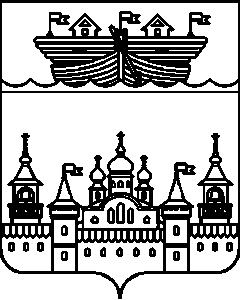 СЕЛЬСКИЙ СОВЕТ КАПУСТИХИНСКОГО СЕЛЬСОВЕТАВОСКРЕСЕНСКОГО МУНИЦИПАЛЬНОГО РАЙОНАНИЖЕГОРОДСКОЙ ОБЛАСТИРЕШЕНИЕ 23 марта 2016 года		            № 9В соответствии со статьей 36 Федерального закона от 6 октября 2003 года № 131-ФЗ «Об общих принципах организации местного самоуправления в Российской Федерации», пункт 24, часть 1, статья 24 Устава Капустихинского сельсовета,сельский Совет решил:1. Утвердить протоколы № 1 и № 2 счетной комиссии по выборам главы местного самоуправления Капустихинского сельсовета.2. Избрать на должность главы местного самоуправления Капустихинского сельсовета Воскресенского муниципального района Нижегородской области Баранову Ульяну Борисовну депутата сельского Совета по избирательному округу № 1 на непостоянной основе на 5 лет- срок полномочий сельского Совета.3. Возложить исполнение полномочий председателя сельского Совета на главу местного самоуправления Капустихинского сельсовета.4. Прекратить полномочия Синотова Николая Николаевича – главы местного самоуправления Капустихинского сельсовета.5. Настоящее решение вступает в силу со дня принятия.Зам. председателя сельского  Совета				          С.А. МолеваОб избрании Главы местного самоуправления Капустихинского сельсовета Воскресенского муниципального района Нижегородской области